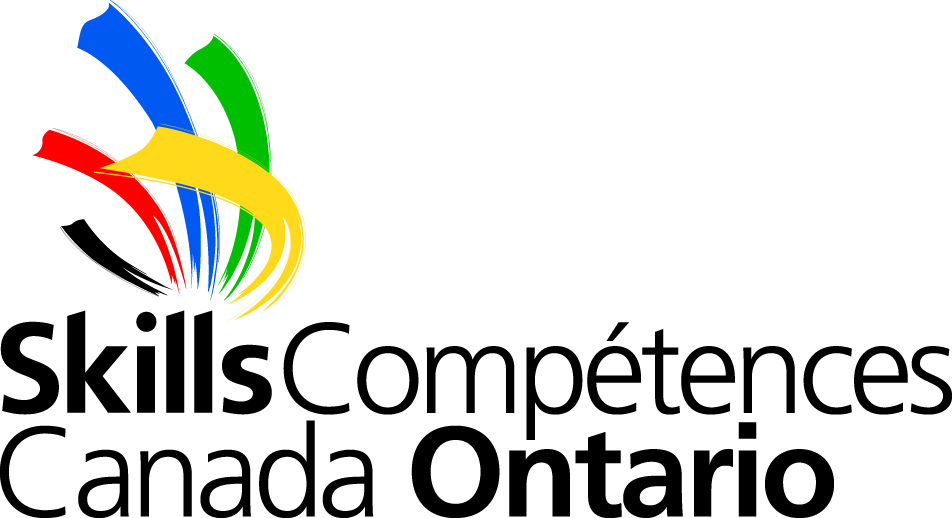 *** Activities may be subject to change***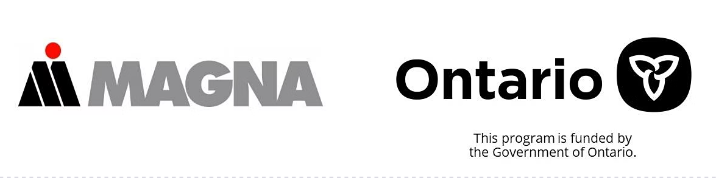 Skills Ontario Summer CampsExploring Careers in Skilled Trades and Technologies One Hands-on Activity at a TimeWeekly Agenda Overview Georgian College, Owen SoundJuly 18-22, 2022Homeroom: Room F214Drop-Off Location: 1450 8th Street East Owen Sound, ON N4K 5R4 – Main EntranceMondayActivity: Towering NewsWorkshop: CulinaryTuesdayActivity: Bleach T-shirtsActivity: Welding (Please being a long sleeve/hoodie)WednesdayActivity: Kite BuildingWorkshop: ElectricalActivity: Pop Bottle Rockets ThursdayActivity: Roller CoastersActivity:  Egg DropWorkshop: CarpentryActivity: Cup StackFridayActivity: Squishy CircuitsActivity: Tin Foil BoatsParent Showcase: all parents are welcome; commences at 3:00 pm. Parking is free, please park in lot 1. TipsRemember to wear closed-toe shoes every day. All workshops require long pants without rips, no loose clothing or strapless shirts, and long hair to be tied back. Be sure to bring extra water or juice when the weather is hot. Camp begins at 9:00 and concludes at 4:00 each day. Additional supervision will not be available. StaffKatie Cameron:  705-257-5143PJudhis Lilly: 416-702-3486